pressmeddelande				
27 januari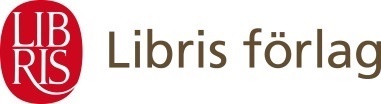 Ny biografi om motståndsmannen Dietrich Bonhoeffer - 70 år efter Andra världskriget70 år sedan Andra världskrigets slut ges en ny biografi över prästen och motståndsmannen Dietrich Bonhoeffer ut på svenska. Bonhoeffer – Präst, martyr, spion är skriven av Eric Metaxas och utgår från personliga brev och intervjuer, journalanteckningar och tidigare ej tillgängliga dokument.  Bland annat ger boken nya perspektiv på Bonhoeffers inblandning i attentatet mot Hitler.”Tystnad inför ondskan är i sig själv en ondska: Gud kommer inte att hålla oss utan skuld. Att inte tala är att tala. Att inte handla är att handla.”
 – Dietrich Bonhoeffer

Alltmedan Adolf Hitler och nazisterna försökte utrota Europas alla judar så arbetade en liten grupp oliktänkande och sabotörer för att förstöra det Tredje riket från insidan.
En av dessa var Dietrich Bonhoeffer. Många känner till honom som teolog och författare.
Andra känner till honom som spion och motståndsman och en av dem som försökte lönnmörda Hitler i det så kallade 20 juli-attentatet. Bonhoeffer greps av Gestapo, sattes i koncentrationsläger och var endast 39 år när han blev avrättad den 9 april 1945. Bara några veckor senare tog Hitler livet av sig och Andra världskriget tog slut.

I den första biografin om Bonhoeffer på över fyrtio år tar författaren Eric Metaxas sig an de olika sidorna av Bonhoeffers liv som präst och anti-nazist.
Han sammanför dem till en berättelse om en djupt troende person som mer än något annat ville göra det och sanna – och fick offra sitt liv för det.
Personliga brev och intervjuer, journalanteckningar och tidigare ej tillgängliga dokument ligger till grund för Metaxas arbete och ger en sammansatt bild av Bonhoeffers liv.

Läsaren får bland annat inblick i det svåra beslut som Bonhoeffer ställs inför när han väljer att återvända från tryggheten i USA till det Tyskland som Hitler står i begrepp att kasta rakt in i ett världskrig. Här skildras även Bonhoeffers gripande kärleksrelation med Maria von Wedemeyer, en kärlek som tyvärr aldrig får någon framtid. Boken ger också nya perspektiv på Bonhoeffers inblandning i attentatet mot Hitler.

Eric Metaxas är författare till New York Times-bästsäljaren Amazing Grace: William Wilberforce and the Heroic Campaign to End Slavery. Han har skrivit i New York Times, Washington Post och Atlantic Monthly samt kommenterat kulturfrågor hos bland annat CNN. Detta är hans första bok på svenska.För mer information, för recensionsexemplar och för bokning av intervju, kontakta Vilhelm Hanzén, PR- och kommunikationsansvarig:
vilhelm.hanzen@libris.se, 019-20 84 10Högupplöst omslagsbild finns här: http://www.librisforlag.se/press#/images/omslagsbild-bonhoeffer-praest-martyr-spion-eric-metaxas-377501 
Högupplöst författarporträtt finns här: http://www.librisforlag.se/press#/images/foerfattarportraett-eric-metaxas-382187 